   Гордость нашей семьи                                                             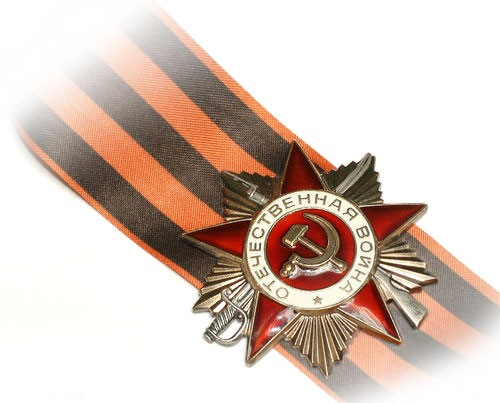                                                                                         Конкурсная работа ежегодного Интернет- конкурса «Страницы семейной славы 2012» ученицы 3 класса МКОУ «Полотняно-Заводской средней общеобразовательной школы №2» посёлка Полотняный Завод, Дзержинского района Калужской области          Илюхиной Альбины                                                                                                                                                                                   Руководитель:  Илюхина  Ольга Николаевна- учитель историиК началу войны большая и дружная семья  Качаевых, а именно: мои прапрабабушка Екатерина и прапрадедушка Захар Качаевы и семеро их детей, среди которых прабабушка была самой старшей,- жили в деревне Грибаново. Прапрадед был председателем сначала колхоза «Весенняя заря» в  д. Грибанове, а затем и объединенного колхоза ( Редькинского и Грибановского). Сразу после вторжения немцев его забрали на фронт. Умер он в 1945 году.Когда прапрадед  ушёл на войну, все заботы легли на нашу прапрабабушку. Ей надо было заботиться не только о детях, но и о хозяйстве. Наша прабабушка, как могла, помогала своей маме. Она в 1941 году окончила десятый класс, и ей предложили работать в колхозе счетоводом. Но проработала она лишь три месяца.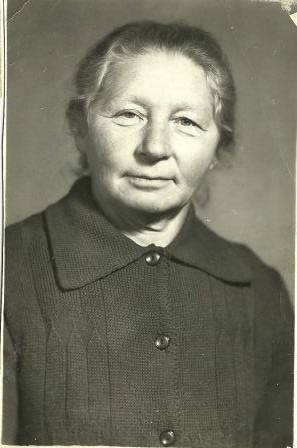 13 октября 1941года немцы вошли в нашу деревню, но надолго останавливаться не стали. Уже потом, после неудачной попытки захватить Москву, расквартировались  в деревне. Для наших  людей настали очень трудные и страшные времена. Фашисты грабили дворы, угоняли и резали скот, жителей выгоняли на мороз ( и они были вынуждены ютиться в сараях и подвалах). Но прапрабабушка с детьми, к счастью для них, пока еще оставалась в своем доме.11 января 1942 года в деревню вошли наши разведчики. Их было человек восемнадцать. Завязался неравный бой. В живых остался только лишь наш боец. Фашисты взяли его в плен и допрашивали в прабабушкином доме. Он был ранен, истекал кровью. И вечером тайком прапрабабушка покормила бойца, перевязала ему раны. Так ухаживала за ним двое суток. Это и были ее последние дни. 13 января, в день освобождения нашей деревни, немцы всю прабабушкину семью выгнали  на улицу. А затем подожгли дом, который сгорел вместе с раненым разведчиком.Один немец выстрелил в прапрабабушку. Он  ранил ее, но рана была очень серьезной: пуля задела легкое. На следующий день 14 января, ее  на лошади повезли в госпиталь в сторону Детчина. Но довезти прапрабабушку не удалось: у деревни Николодон она умерла.Прабабушка осталась в семье с шестью братьями и сестрами ( младшему брату было всего лишь 1,5 года) и за мать и за отца. Трудно себе даже представить , какое это испытание для семнадцатилетней девушки! Да еще и жить было негде; в деревне сгорели почти все дома. Поэтому ютились у тёти в амбаре, где кроме нее и прабабушки с братьями и сестрами жили еще трое тетиных детей и ее мама. Двенадцать человек в одном амбаре. А из мебели только стол, несколько стульев …..После освобождения поселка, нужно было практически заново отстраивать деревню, возрождать колхоз при отсутствии продовольствия и скота. Нам этого не понять, но в тяжелые  годы все работали бесплатно за «палочки»- трудодни, от которых не было никакой пользы. Правда, первые несколько месяцев после освобождения давали по килограмму зерна на каждую семью. Его перемалывали( в деревне Грибаново сохранилась мельница) и пекли хлеб. Прабабушка  стала счетоводом и работала в этой должности вплоть до 1952 года. В 1946 году прабабушка сама построила дом в деревне Грибаново, где и жила с двумя сёстрами и братом, который после службы в армии остался жить в г. Самара….Что  касается  моего  прадедушки, Федора, то до войны он тоже жил в д. Грибаново. А в 1942 году его призвали в армию, некоторое время обучали, а затем отправили на фронт. Он воевал недолго, всего полтора года. При форсировании реки Днепр его ранили в ногу. Он лечился в госпитале в г. Саранске, осенью 1943 года был демобилизован и вернулся домой. В 1951 году прабабушка и  прадедушка поженились. У них родились четыре дочери, среди них и наша бабушка. 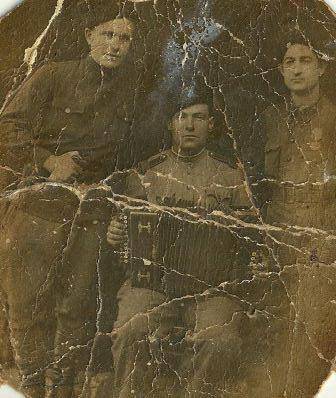 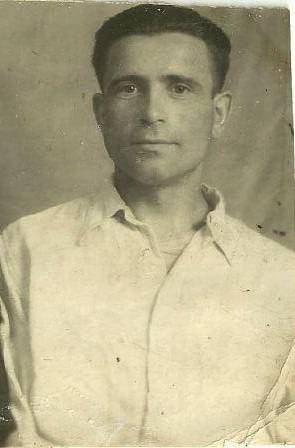 Сейчас у нас огромная и дружная семья. А наша прабабушка может считать себя богатым человеком: у нее четыре дочери, четыре внука, пять внучек , три правнучки и один правнук.  Мы безмерно благодарны нашей  прабабушке, гордимся ею. Если бы не ее стойкость и мужество в суровые годы войны, может быть , не было бы и нас сейчас.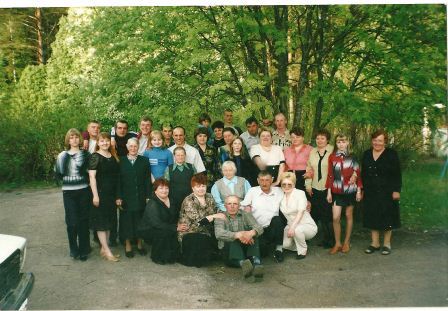 Дополнительная информация:Илюхина Альбина9 летАдрес проживания: Калужская область Дзержинский район  ул Школьная д 12 кв 2Почтовый индекс: 249845Номер телефона: 89105251633 Адрес школы: Калужская область Дзержинский район посёлок Полотняный заводУлица Школьная дом 1Почтовый индекс: 249845Телефон школы: 7-94-16